عرض مذكرة منح  للاستاذه/ نهاد علي بدوي رصاص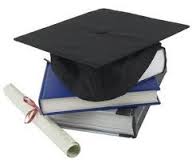 اوصي مجلس الاقتصاد بالموافقه علي  عرض مذكرة منح  للاستاذه:عرض مذكرة منح  للاستاذه/ مينا وديع جرجس ميلاد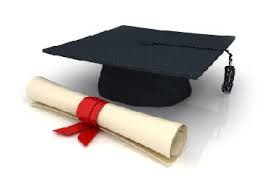 تم الموافقه علي علي  عرض مذكرة منح  للاستاذ:عرض استمارة تسجيل للاستاذه/ أميرة زكريا عبد الصادق سبيع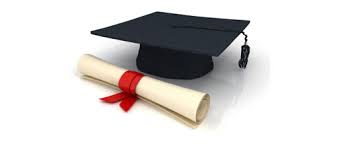 تم الموافقه علي عرض استمارة تسجيل للاستاذه:عرض استمارة تسجيل للاستاذه/ إيمان السيد السيد أبو سنة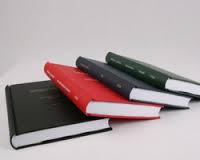 تم الموافقه علي عرض استمارة تسجيل للاستاذه: مد مدة الدراسة للعام الثاني للطالب/ أحمد محمود السيد عبد الله عطا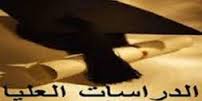 تم الموافقه علي مد مدة الدراسة للعام الثاني للطالب/ أحمد محمود السيد عبد الله عطا– المسجل لدرجة الماجستير فى التربية النوعية  تخصص تكنولوجيا التعليم  وذلك عن الفترة من 11/2/2015 إلى 10/2/2016 وقد أوصى مجلس القسم بالموافقة بتاريخ 1/3 /2015ترشيح أ.د/ امانى عبد المقصود  للحصول علي جائزة التأليف العلمي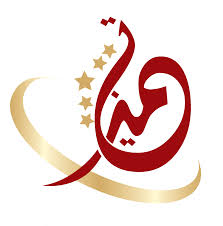 ترشيح أ.د/ امانى عبد المقصود –الأستاذ بقسم العلوم التربوية والنفسية ووكيل الكلية للدراسات العليا وقائم بعمل عميد الكلية - للحصول علي جائزة التأليف العلميترشيح  أ.م.د/ سماح حلمي يس  لجائزة الجامعة التشجيعية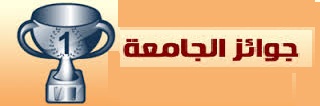 ترشيح  أ.م.د/ سماح حلمي يس  – الأستاذ المساعد بقسم العلوم التربوية والنفسية وذلك لجائزة الجامعة التشجيعية لجامعة المنوفيةمالاسمالدرجةالتخصصتاريخ موافقة مجلس القسم1نهاد علي بدوي رصاص  دكتوارة الفلسفة في التربية النوعيةالاقتصاد المنزلي مجال إدارة المنزل1/3/2015مالاسمالدرجةالتخصصتاريخ موافقة مجلس القسم2مينا وديع جرجس ميلاد ماجستير في التربية النوعيةتكنولوجيا التعليم1/3/2015مالاسمالدرجةالتخصصتاريخ موافقة مجلس القسم1أميرة زكريا عبد الصادق سبيع ماجستير في التربية النوعيةالاقتصاد المنزلي مجال الملابس والنسيج1/3/2015مالاسمالدرجةالتخصصتاريخ موافقة مجلس القسم2إيمان السيد السيد أبو سنة ماجستير في التربية النوعيةالاقتصاد المنزلي مجال الملابس والنسيج1/3/2015